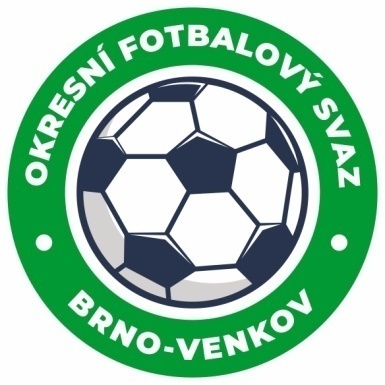 ZÁPIS č. 11 z jednání KOMISE ROZHODČÍCH
OFS BRNO-VENKOV konané dne 1. 6. 2023Přítomni: Ladislav Kundelius, Jan Oujezdský, Lukáš Raplík, Antonín Kříž, Tomáš KoláčekOmluven: Radek Kocián (služebně mimo ČR)Místo konání: sídlo OFS Brno-venkov, ulice Vídeňská 9, Brno1. Došlá poštaDošlá pošta.Zápis STK č. 32Zápis DK č. 232. Rozhodnutí a průběh jednání KRKR navrhla delegaci rozhodčích na utkání finále okresního poháru mezi týmy 
FC Židlochovice a Baník Zbýšov. Rozhodčí budou schvalováni na VV.KR navrhla delegaci rozhodčích na utkání výběrů dorostu a žáků okresů Brno-venkov a Bratislava-vidiek dne 14. 6. od 13:00 a 15:00 na hřišti v Podolí. Rozhodčí budou schvalováni na VV.KR oznamuje, že 1. 6. 2023 od 18:30 proběhli fyzické prověrky, které byli povinné pro všechny rozhodčí do 35 let (pro všechny ostatní dobrovolné). Zúčastnilo se 12 rozhod-čích  do 35 let a 1 rozhodčí dobrovolně. Ostatní byli omluvení , kromě Fice, Sajka a Landy.KR oznamuje termín letního semináře R: sobota 5. 8. 2023 v restauraci U Rybníčka v Ořechově od 8,00 do 13,00 hod.KR schválila obsazení rozhodčích na víkendy 3.-4. 6. a 10.-11. 6. 2023.Provedena kontrola cestovného z víkendu 27.-28. 5. Bez závažných nedostatků. Rozhodčí chválí způsob popisu cesty na utkání ze strany rozhodčích.KR upozorňuje R, že v případě poločasového střídání se do ZoU zapisuje 46. min.KR upozorňuje R na povinnost důkladného popisu PK ve všech soutěžních utkáních.KR upozorňuje, že při kontrole totožnosti hráčů je nutné, aby mužstvo předložilo listinu hráčů.KR upozorňuje, že v případě nedelegování AR je R povinen do ZoU uvézt dohodu vedoucích mužstev na oddílových AR.KR upozorňuje na povinnost R provádět důslednou předzápasovou poradu s vedoucími mužstev a hl. pořadatelem.KR upozorňuje R, že umělá tráva v Žabčicích nemá atestaci k pořádání mistrovských utkání. V případě nezpůsobilosti travnaté HP nelze na UT utkání sehrát.KR upozorňuje rozhodčí na uzávěrku komunikace u Tvarožné:silnice II/430, v katastru obce Tvarožná, v katastru obce Velatice, okr. Brno-venkov, uzavřeno, práce na silnici, most neprůjezdný, Od 06.03.2023 07:30 Do 31.10.2023 17:00,uzavírku komunikace II/430 v blízkosti motorestu Rohlenka,uzavírka mostu v místě křížení s vodním tokem Roketnice.Jednání KR bylo ukončeno v 21:00 hod.Termín příštího zasedání KR: čtvrtek 15. 6. 2023 od 15:00 v sídle OFS Brno-venkov.V Brně dne 1. 6. 2023Zapsal:							Ověřil:       							          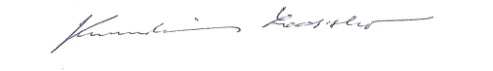 						 		Jan Oujezdský						Ladislav Kundeliussekretář KR OFS Brno-venkov           		předseda KR OFS Brno-venkov